Министерство науки и высшего образования 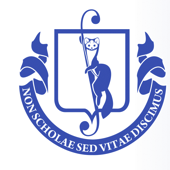 Российской ФедерацииФедеральное государственное бюджетное образовательное учреждение высшего образования«Забайкальский государственный университет»Факультет экономики и управленияКафедра экономической теории и мировой экономикиВнимание!Факультет экономики и управления ЗабГУс 1 октября 2018 года  начинает набор слушателей на курсы профессиональной переподготовки по программе «Два диплома»!У студентов 3-4 курсов при выпуске есть возможность получить второй диплом профессиональной переподготовки!Приглашаются все желающие приобрести дополнительные профессиональные навыки и знания, быть более конкурентоспособными на рынке труда!!!Направления подготовки:Экономическая безопасностьУправление малым бизнесомФинансовый менеджментЭкономика предприятия (организации)Бухгалтерский учет и налогообложениеПереводчик профессиональной деятельностиДеловой английский языкПродолжительность обучения – 4-6 месяцев, объем подготовки-  552 часаначало обучения с 1 ноября 2018 годаСтоимость обучения: 18000 руб./1 человек (для слушателей не менее 10 человек)По всем вопросам обращаться по адресу: ул. Баргузинская,  49–а, ФЭиУ Кабинет 204 Е-mail: 2diploma2018@mail.ruКапитонова Наталья Владимировна   8-924-373-00-61Реутова Наталья Владимировна          8-914-476-95-12Выдается диплом о переподготовке с правом ведения профессиональной деятельности!Экономьте  время - получайте два диплома одновременно!Станьте востребованными специалистами на рынке труда!